  Направления работы на 2013-2014 учебный год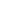 1. Организовать учебный процесс, материально-техническое и методическое оснащение специальностей в соответствии с ФГОС III-го поколения.2. Организовать методическое и техническое оснащение дистанционной и заочной форм обучения.3. Организовать проведение аттестации педагогических и руководящих работников колледжа в соответствии с новым положением «Об аттестации» МО РБ4. Организовать воспитательную работу в соответствии с ФГОС III-го поколения5. Внедрить дистанционную форму обучения в учебный процесс6. Выполнить единую методическую работу по теме «Педагогические инновационные технологии и методики, используемые в учебном и воспитательном процессе УГКР»7. Продолжить развитие направления робототехники8. Активизировать профориентационную работу с потенциальными абитуриентами9. Продолжить разработку учебно-методических материалов для получения грифа МО РБ (учебники, учебные пособия)10. Продолжить работу по мониторингу качества подготовки специалистов11. Продолжить внедрение современных информационных технологий и новых программных продуктов в учебный процесс12. Продолжить развитие модулей информационно-управляющей системы с использованием программы «1С-Предприятие»13. Продолжить научно-исследовательскую деятельность преподавателей14. Продолжить работу по совершенствованию технического творчества студентов15. Продолжить работу по охране труда и технике безопасности в колледже 